Finans- och näringsutskottets betänkandeKomplettering av landskapslagen om ekologisk produktionLandskapsregeringens lagförslag LF 25/2022-2023INNEHÅLLSammanfattning	1Landskapsregeringens förslag	1Utskottets förslag	1Ärendets behandling	1Närvarande	1Utskottets förslag	2SammanfattningLandskapsregeringens förslagFöreliggande lagförslag hänför sig till den av Ålands lagting den 23 november 2022 antagna landskapslagen om ändring av landskapslagen om ekologisk produktion. I samband med lagstiftningskontrollen konstaterade republikens president att landskapslagen utgör en behörighetsöverskridning till den del det föreskrivs att	1) landskapsregeringen är den behöriga kontrollmyndighet som sörjer för samordningen av den fleråriga nationella kontrollplanen.	2) besvär inte får anföras över ett beslut om föreläggande av vite.	Eftersom landskapslagen till övriga delar ansetts falla inom landskapets lagstiftningsbehörighet, har landskapsregeringen fattat beslut om att landskapslagen ska träda i kraft.	För att fylla ut de rättsliga tomrum som uppstått till följd av de fällda bestämmelserna, föreslår landskapsregeringen att vissa kompletteringar görs i landskapslagen om ekologisk produktion. De föreslagna ändringarna är i huvudsak tillägg och preciseringar och syftar dels till att förtydliga landskapsregeringens roll och ansvar i förhållande till riksmyndigheterna, dels till att säkerställa att landskapsregeringen, i egenskap av tillsynsmyndighet, även i fortsättningen har tillgång till ändamålsenliga och verkningsfulla verktyg för att åtgärda bristande efterlevnad av lagstiftningen om ekologisk produktion.	Den föreslagna lagen avses träda i kraft så snart som möjligt.Utskottets förslagUtskottet föreslår att lagtinget antar lagförslaget.Ärendets behandlingLagtinget har den 26 april 2023 inbegärt finans- och näringsutskottets yttrande över åtgärdsmotionen.NärvarandeI ärendets avgörande behandling deltog ordföranden Jörgen Pettersson, vice ordföranden John Holmberg, ledamöterna Nina Fellman, Lars Häggblom, Robert Mansén, Jörgen Strand och Stephan Toivonen.Utskottets förslagMed hänvisning till det anförda föreslår utskottetatt lagtinget antar lagförslaget i föreslagen lydelse.__________________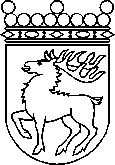 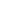 Ålands lagtingBETÄNKANDE nr 18/2022-2023BETÄNKANDE nr 18/2022-2023DatumFinans- och näringsutskottet2023-04-27Till Ålands lagtingTill Ålands lagtingTill Ålands lagtingTill Ålands lagtingTill Ålands lagtingMariehamn den 27 april 2023Mariehamn den 27 april 2023OrdförandeJörgen PetterssonSekreterareSten Eriksson